Nowogród Bobrzański, dn. 09 maja 2022r.PP.6733.01.2022 ASOBWIESZCZENIENa podstawie art. 53 ust. 1 ustawy z dnia 27 marca 2003r. o planowaniu 
i zagospodarowaniu przestrzennym (t.j. Dz. U. z 2022 r., poz. 503 ze zm.) oraz art. 49 ustawy z dnia 14 czerwca 1960 r. Kodeksu postepowania administracyjnego – KPA (t.j. Dz.U. z 2021r. poz.735 ze zm.), zawiadamiam mieszkańców miasta i gminy Nowogród Bobrzański oraz strony występujące w postępowaniu podjętym na wniosek z dnia 03 lutego 2022r. Pana Adama Schmidta działającego zgodnie z udzielonym pełnomocnictwem w imieniu 
i na rzecz inwestora ENEA Operator Sp. z o.o. , ul. Strzeszyńska 58, 60-479 Poznań o wydaniu:w dn. 13 kwietnia 2022r. przez Dyrektora Regionalnej Dyrekcji Lasów Państwowych w Zielonej Górze postanowienia znak: ZS.224.101.2022 (uzgodnienie pozytywne),w dn. 20 kwietnia 2022r. przez Powiatowy Zielonogórski Zarząd Dróg w Górzykowie postanowienia znak: PZZD.5531.14.2022.SO (uzgodnienie pozytywne),w dn. 26 kwietnia 2022r. przez Powiatowego Konserwator Zabytków w Zielonej Górze postanowienia znak: KZ.4123.66.2022 (uzgodnienie pozytywne w części umorzone)w sprawie uzgodnienia projektu decyzji o lokalizacji inwestycji celu publicznego pod nazwą: budowa sieci elektroenergetycznej SN 20kV, na działkach nr ewid. 43/9, 100, 365, 496 obrębie Niwiska w gminie Nowogród Bobrzański,Strony, zgodnie z art. 10 § 1 ustawy KPA, mogą zapoznać się z dokumentami ww sprawie w pokoju nr 205 w Urzędzie Miejskim w Nowogrodzie Bobrzańskim, ul. J. Słowackiego 11 w godzinach pracy urzędu po wcześniejszym umówieniu się telefonicznie.Jednocześnie na podstawie art. 79a k.p.a. informuję, że na dzień opublikowania niniejszego obwieszczenia nie występują przesłanki zależne od strony, mogące skutkować wydaniem decyzji niezgodnej z żądaniem strony.  BURMISTRZNowogrodu BobrzańskiegoPaweł MierzwiakSprawę prowadzi: stanowisko ds. planowania i zagospodarowani przestrzennego Urzędu Miejskiego 
w Nowogrodzie Bobrzańskim, ul. J. Słowackiego 11, pokój nr 205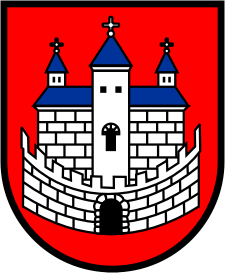 Burmistrz Nowogrodu BobrzańskiegoBurmistrz Nowogrodu BobrzańskiegoBurmistrz Nowogrodu Bobrzańskiegoul. J. Słowackiego 11      66-010 Nowogród Bobrzański NIP: 9291004928
e-mail: now.bobrz.um@post.pl
web: www.nowogrodbobrz.plDni i godziny urzędowania: Poniedziałek  8.00-16.00wtorek - piątek.7.00 – 15.00Nr telefonów i faksów:   Centrala   68 329-09-62Fax             68 329-09-62Nr telefonów i faksów:   Centrala   68 329-09-62Fax             68 329-09-62